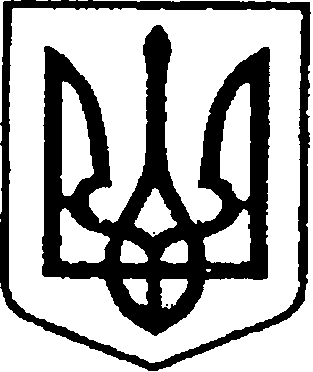 УКРАЇНАЧЕРНІГІВСЬКА ОБЛАСТЬМІСТО НІЖИНМ І С Ь К И Й  Г О Л О В А  Р О З П О Р Я Д Ж Е Н Н Явід 25 червня 2021 р.	            	м. Ніжин		                            № 176Про створення Робочої групи з розробки Плану вдосконаленняпослуги «Будівництво, ремонт та                                                                           обслуговування доріг та тротуарів»Відповідно до статей 42, 59, 73 Закону України «Про місцеве самоврядування в Україні», Регламенту виконавчого комітету Ніжинської міської ради VIII скликання, затвердженого рішенням Ніжинської міської ради Чернігівської області  від 24 грудня 2020 року № 27 - 4/ 2020 та враховуючи результати опитування мешканців Ніжинської територіальної громади, яке проводилося з 21 квітня по 31 травня у рамках Програми DOBRE:	  1.Створити робочу групу з розробки Плану вдосконалення послуги «Будівництво, ремонт та обслуговування доріг та тротуарів» (що додається).	2.Робочій групі розробити План вдосконалення послуги «Будівництво, ремонт та обслуговування доріг та тротуарів». 	3.Відділу економіки та інвестиційної діяльності виконавчого комітету Ніжинської міської ради (Гавриш Т.М.) забезпечити оприлюднення цього розпорядження на офіційному сайті Ніжинської міської ради.	4.Відділу з питань діловодства та роботи зі зверненнями громадян апарату виконавчого комітету Ніжинської міської ради (Остапенко С.В.) довести зміст цього розпорядження до відома членів робочої групи. 	5.Контроль за виконанням даного розпорядження покласти на першого заступника міського голови з питань діяльності виконавчих органів ради     Вовченка Ф.І.Міський голова                                                                 Олександр КОДОЛАВІЗУЮТЬ: Начальник відділу економікита інвестиційної діяльності                                                           Тетяна ГАВРИШПерший заступник міського головиз питань діяльності виконавчих органів ради	  Федір ВОВЧЕНКОКеруючий справами виконавчого комітету Ніжинської міської ради                                              Валерій САЛОГУБНачальник відділу юридично-кадрового                               забезпечення                                                                                     В’ячеслав ЛЕГАСКЛАДробочої групу з розробки Плану вдосконалення послуги «Будівництво, ремонт та обслуговування доріг та тротуарівПерший заступник міського голови  з питань діяльності виконавчих органів ради                                 Федір  ВОВЧЕНКОДодаток до розпорядження міського голови176 від  25 червня 2021 р.№ПІБПосада1.Вовченко Федір Івановичголова робочої групи, перший заступник міського голови з питань діяльності виконавчих органів ради2.Охонько Сергій Миколайовичрадник міського голови3.Гавриш Тетяна Миколаївнаначальник відділу економіки та інвестиційної діяльносі4.Пелехай Любов  Миколаївнастароста Кунашівсько-Переяслівського старостинського округу5.Сіренко Світлана Анатоліївназаступник начальника управління житлово-комунального господарства та будівництва6.Плетньова Тетяна Олександрівнаначальник  сектору інвестиційної діяльності7.Лях Владислав Михайловичголовний спеціаліст сектору інвестиційної діяльності8.Гук Ольга Олегівнат.в.о.   начальника відділу інформаційно-аналітичної роботи та комунікацій з громадськістю9.Бойко Наталія Григорівнаначальник відділу з благоустрою, роботи з органами самоорганізації населення та взаємодії з правоохоронними органами10.Воробйов Андрій Леонідовичзаступник начальника відділу містобудування та архітектури  – головного архітектора11.Даниленко Назар Олександровичдепутат молодіжної ради, за згодою12.Герасименко Людмила Михайлівназаступник голови ГО «Перспектива»